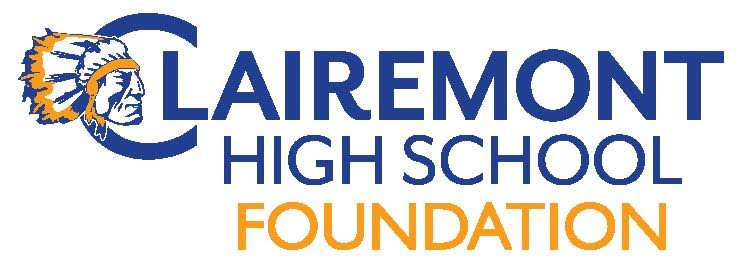 Clairemont High School Foundation MeetingOctober 13, 2020Zoom Meeting6:00pmAGENDA6:00	Call to order:6:00	Scavenger Hunt Reminder and Prizes6:05	Introductions (Colleen)	Approve Meeting Minutes : 9/15/20Foundation Reports:6:10	Treasurer (Mary Jane) Financial Report, Proposed Budget6:15	Fundraising: ( ) Chieftain Pledge, Grant Writing, Family Dinner Nights…6:20	Communications (Heidi)	Website 6:25	Events (Christine/Amy) Spooktacular CHS Community EventGrant/Sponsorship Requests:6:30	Boys & Girls Waterpolo Sponsorship for Fundraising6:35	Start Scavenger Hunt (Jason & Micki)New Business: 	Solicit Upcoming Event Ideas 	Volunteer recruitment & Organization	SGT ReportOld Business:	PTSA  Status (Christine)Revised Bylaw (Jason)Foundation Positions AvailableAuditorAdjourn Meeting:Next Meeting Dates:  11/10, 12/8, 1/12, 2/9, 3/9, 4/13, 5/11, 6/8